МІНІСТЕРСТВО ОСВІТИ І НАУКИ УКРАЇНИЛЬВІВСЬКИЙ НАЦІОНАЛЬНИЙ УНІВЕРСИТЕТ ІМЕНІ ІВАНА ФРАНКАФакультет управління фінансами та бізнесуКафедра фінансового менеджментуМЕТОДИЧНІ РЕКОМЕНДАЦІЇДО ВИКОНАННЯ, ОФОРМЛЕННЯ ТА ЗАХИСТУ КУРСОВИХ РОБІТ(з фінансово-економічних дисциплін)ЛЬВІВ 2023Методичні рекомендації до виконання, оформлення та захисту курсових робіт з фінансово-економічних дисциплін галузь знань 07 «Управління та адміністрування» спеціальність 072 «Фінанси, банківська справа та страхування», освітня програма «Фінанси, митна та податкова справа», освітнього ступеня бакалавр денної форми навчання.«24» січня 2023 року – 29 с.Розробники: проф. Ситник Н.С., доц. Західна О.Р., доц. Клепанчук О.Ю., доц. Круглякова В.В., доц. Татарин Н.Б.  – Львів: ЛНУ імені Івана Франка, 2023р.Розглянуто та ухвалено на засіданні кафедри фінансового менеджментуПротокол № 6/1 від «24» січня 2023 рокуЗавідувач кафедри	 		проф. Ситник Н.С.Розглянуто та ухвалено Вченою радою факультету управління фінансами та бізнесуПротокол №7 від «31» січня 2023 року© Ситник Н.С., Західна О.Р., Клепанчук О.Ю., Круглякова В.В., Татарин Н.Б., 2023 рік© ЛНУ імені Івана Франка, 2023 рікЗ М І С ТРОЗДІЛ 1. ЗАГАЛЬНІ ПОЛОЖЕННЯСкладовим елементом навчального процесу у підготовці бакалаврів галузі знань 07 «Управління та адміністрування» за спеціальністю «Фінанси, банківська справа та страхування» є виконання курсової роботи з фінансово-економічних дисциплін по нормативних навчальних дисциплінах освітньої програми «Фінанси, митна та податкова справа», визначених робочим навчальним планом.Процес написання, оформлення та захисту курсових робіт повинен відповідати вимогам цих Методичних рекомендацій, що призначені для здобувачів денної форми навчання, а також для наукових керівників курсових робіт.Метою курсової роботи є:закріплення й систематизація знань здобувачів з нормативних навчальних дисциплін;поглиблення самостійних навиків роботи з науковою, практичною, нормативною літературою;	набутті основних умінь практично застосовувати одержані теоретичні знання при реалізації конкретних завдань, зумовлених специфікою роботи державних фінансових органів та суб’єктів господарювання всіх форм власності;творчому засвоєнні методик наукових досліджень, умінні використовувати їх у практичній діяльності.Курсова робота виконується здобувачами у відповідності до навчальних планів за спеціальністю та носить індивідуальний характер.У процесі роботи здобувачі вдосконалюють і розвивають такі навички та вміння:самостійно формулювати проблему дослідження та обґрунтовувати її актуальність на сучасному етапі розвитку вітчизняної економіки;визначати мету, основні завдання, предмет, об’єкт дослідження;добирати потрібну наукову, практичну й статистичну інформацію, здійснювати її систематизацію та опрацювання;аналізувати фінансову систему України;аналізувати практичну діяльність державних фінансових органів, податкових, митних органів, банків, страхових компаній, підприємств;логічно і аргументовано висловлювати власні думки, робити висновки, вносити пропозиції;правильно оформляти роботу;публічно захищати підготовлену роботу (робити наукові повідомлення, відповідати на запитання, захищати свою точку зору тощо).Компетентності та результати навчанняРОЗДІЛ 2. ВИМОГИ ДО ВИКОНАННЯ КУРСОВОЇ РОБОТИПерш ніж розпочинати виконувати курсову роботу, здобувач повинен ознайомитися з основними завданнями щодо її виконання:Актуальність теми. Курсова робота може претендувати на той чи інший ступінь актуальності тільки тоді, коли її тема відповідає сучасним потребам розвитку економіки та суспільства.Рівень теоретичного обґрунтування. Ця вимога означає, що здобувач повинен розкрити обрану тему курсової роботи на сучасному рівні розвитку економічної науки, використовуючи такі підходи й наукові знання, що пояснюють різні явища і події з позицій сьогодення. Крім того, здобувач повинен достатньо повно розкрити основні поняття і терміни, що стосуються проблеми курсової роботи, включити у зміст матеріалу тільки об’єктивні факти і реальні практичні приклади.Дослідницький характер. У курсовій роботі повинні міститись елементи дослідження:опрацювання достатньої кількості сучасних вітчизняних і зарубіжних літературних та електронних джерел (нормативно-правової бази, підручників, навчальних посібників, монографій, довідників, енциклопедій, журнальних та газетних статей, статистичних щорічників, даних мережі Інтернет тощо);систематизація та аналіз різних методів, поглядів і підходів та формування на цій основі власного бачення щодо вирішення зазначених у роботі проблемних питань;порівняння теоретичних та практичних засад утворення, розвитку та функціонування фінансової системи України та зарубіжних країн;.Грамотність оформлення. Це важлива вимога до якості курсової роботи. Робота повинна бути граматично та стилістично правильно написана. Для цього потрібно дотримуватись норм орфографії української мови та методичних рекомендацій щодо оформлення курсової роботи. Виконання зазначеної вимоги має на меті сформувати у студента культуру оформлення наукових праць, яка може знадобитись йому в подальшій професійній діяльності.РОЗДІЛ 3. ОСНОВНІ ЕТАПИ ПІДГОТОВКИ КУРСОВОЇ РОБОТИВиконання курсової роботи передбачає такі етапи:ознайомлення з тематикою курсових робіт, вибір теми та її реєстрація на кафедрі;добір літератури з обраної теми і початкове ознайомлення з нею;складання плану курсової роботи та його затвердження науковим керівником;вивчення	літературних	джерел,	їх	опрацювання,	збір	та	аналіз цифрового матеріалу;написання курсової роботи;здача	курсової	роботи	на	кафедру	та	її	реєстрація	у	старшого лаборанта;перевірка та рецензування курсової роботи науковим керівником;захист курсової роботи.Вибір теми. Тематика курсових робіт, завдання та вимоги до оформлення аналітично-розрахункової частини роботи, рекомендована література визначається специфікою кафедри.Тематика курсових робіт розглядається і затверджується на засіданні кафедри не пізніше, як за два місяці до термінів, визначених робочими навчальними планами.Здобувач може запропонувати і таку тему курсової роботи, яка відсутня в тематиці, рекомендованій кафедрою. Однак таке рішення має бути погоджене з науковим керівником. Тема курсової роботи вважається затвердженою, якщо вона погоджена з викладачем-керівником курсової роботи.Наукові керівники курсових робіт призначаються завідувачем відповідної кафедри. План курсової роботи складається здобувачем і погоджується з науковим керівником.Рекомендована тематика курсової роботи з фінансово-економічних дисциплін визначених робочим навчальним планом наведена в Додатку 1.Добір та початкове ознайомлення з літературними джерелами. Приступаючи до виконання курсової роботи, здобувач повинен насамперед здійснити добір літератури. Літературними джерелами можуть бути підручники, навчальні посібники, монографії, журнальні та газетні статті, статистичні щорічники та довідники, ресурси мережі Інтернет. Необхідно також ознайомитись з нормативно-правовою базою, що регламентує досліджувану тему.Складання плану курсової роботи. На початку підготовки курсової роботи здобувачу необхідно ознайомитися зі змістом наукових публікацій за добраною темою і скласти розгорнутий план із зазначенням основних розділів і підрозділів роботи, який потрібно узгодити з науковим керівником.План курсової роботи є відображенням її структури, під якою розуміється порядок компонування і взаємозв’язок окремих її частин.Виконані розділи роботи здобувач подає на розгляд керівнику і відповідно до його зауважень уточнює, доповнює і в разі потреби доопрацьовує.Вивчення та опрацювання літературних джерел. Перед початком написання курсової роботи потрібно ретельно ознайомитись з навчальною та науковою літературою, опрацювати нормативно-правову базу з досліджуваної теми, скористатися матеріалами мережі Інтернет. При вивченні літературних джерел рекомендується вести робочі записи, що полегшує систематизацію та узагальнення матеріалів у відповідності з планом курсової роботи. Особливу увагу слід звернути на сучасну нормативно-правову базу, що регламентує досліджувану тему, виявити в ній прогалини та недоліки. Опрацювавши літературні джерела, слід приступати до написання теоретичної частини у відповідності із методичними рекомендаціями.Написання курсової роботи. Матеріал роботи здобувач повинен викладати послідовно. Окремі частини курсової роботи повинні бути логічно пов’язані. Для цього необхідно приділити увагу сучасним теоретичним і методичним розробкам, провести аналіз сучасного стану об’єкта дослідження, визначити своє ставлення до дискусійних питань теми роботи. На основі аналізу статистичних та/або звітних даних, особистих вражень та узагальнень потрібно зробити відповідні висновки, зазначити наявні недоліки та запропонувати можливі шляхи їх подальшого вирішення. У процесі написання курсової роботи досліджувана тема повинна бути повністю розкрита.Порядок подання курсової роботи на кафедру. Не пізніше ніж за 7 днів до захисту (за встановленим на кафедрі графіком) виконана і оформлена у відповідності з вимогами цих методичних рекомендацій курсова робота, подається здобувачем на відповідну кафедру для реєстрації.Перевірка та рецензування курсової роботи науковим керівником. Зареєстрована на кафедрі курсова робота передається науковому керівнику для перевірки та рецензування (див. додаток 2). У рецензії науковий керівник дає її стислу характеристику, оцінює теоретичний рівень, глибину проведених досліджень, відповідність оформлення методичним рекомендаціям.Курсова робота оцінюється за 100-бальною шкалою. Попередня кількість балів (від 0 до 50) за виконану роботу обґрунтовується і виставляється керівником у рецензії і є підставою для допуску курсової роботи до захисту або повернення її на доопрацювання або не допуску до захисту. Робота допускається до захисту за наявності позитивної оцінки наукового керівника (26 і більше балів). Робота, оцінена в 25 і менше балів, повертається здобувачеві для врахування зауважень керівника, виправлення помилок та належного оформлення.Захист курсової роботи. Захист курсової роботи є обов’язковим елементом її виконання. Він має на меті визначити знання здобувача з теоретичних питань та практичного матеріалу, пов’язаних з темою курсової роботи, перевірити самостійність виконання роботи.Захист курсової роботи відбувається перед комісією відповідної кафедри у встановлений графіком кафедри день. Під час захисту здобувач повинен викласти основні теоретичні положення роботи, отримані результати досліджень та відповісти на додаткові запитання членів комісії кафедри.Підсумкову кількість балів за виконану курсову роботу виставляє комісія відповідної кафедри на основі балів наукового керівника та результатів захисту. Результати захисту оформляються відомістю про захист курсових робіт.РОЗДІЛ 4. СТРУКТУРА ТА ОФОРМЛЕННЯ КУРСОВОЇ РОБОТИКурсова робота мусить мати чітку логічну побудову з відповідними складовими елементами. Традиційно курсова робота складається зі вступу, основної частини, висновків та списку літератури.Курсова робота повинна послідовно містити:титульний аркуш;зміст;вступ;основну частину;висновки;список використаної літератури;додатки (за необхідності).Зміст курсової роботи повинен відповідати навчальним і робочим програмам з відповідних навчальних дисциплін, складеному і погодженому з керівником плану роботи та носити індивідуальний характер.У вступі коротко обґрунтовуються мотивація вибору теми, її актуальність на сучасному етапі розвитку економічних відносин в Україні, вказуються мета, предмет та об’єкт дослідження (фінансово-господарські явища, діяльність конкретних фінансових, податкових, контрольно-ревізійних органів та органів державної виконавчої влади, підприємств, організацій, установ, тощо), формулюються проблемні питання, які будуть досліджуватись у роботі;Основна частина роботи поділяється на кілька питань. Деталізація кількості питань залежить від специфіки навчальної дисципліни, тематики дослідження та узгоджується з науковим керівником.В основній частині належить викласти основні теоретичні та методичні положення роботи згідно з планом і відповідно до обраної теми. Основна частина курсової роботи передбачає написання 4-5 питань, у яких викладаються основні теоретичні та практичні аспекти досліджуваної теми.У висновках де стисло формулюються основні результати дослідження, узагальнюються рекомендації та пропозиції автора курсової роботи, які повинні бути конкретними і базуватися на аналізі теоретичного і практичного матеріалу;Список використаної літератури.Для розкриття теми курсової роботи, необхідно використовувати цифрові та статистичні дані. Якість роботи підвищується з використанням у ній практичних даних банків, підприємств, установ, організацій, страхових компаній, фінансових, податкових, казначейських, контрольно-ревізійних органів. Цифровий матеріал повинен бути представлений у вигляді таблиць, схем, діаграм та графіків, які ілюструють викладені теоретичні положення і слугують базою обґрунтованих висновків і пропозицій.Оформлення курсової роботи. Курсова робота виконується на окремих аркушах білого паперу формату А4. Титульна сторінка оформляється згідно встановленого взірця (додаток 3). Текст повинен друкуватися на комп’ютері через 1,5 міжрядкових інтервали (розмір шрифту 14 Times New Roman).Аркуш курсової роботи повинен мати поля: ліве  25 мм, верхнє  20, праве  15, нижнє  20 мм.Перед окремими частинами курсової роботи (питаннями) слід вказувати їх назви. Якщо при переході до нового питання після його назви на сторінці вміщається менше, ніж один абзац, то це питання слід починати з нової сторінки. Роботу комплектують у такій послідовності: титульний аркуш, зміст, вступ, основна частина, висновки, список літератури, додатки (в разі потреби).Заголовки питань друкують маленькими літерами (крім першої великої) з вирівнюванням по ширині напівжирним шрифтом. Крапку в кінці питання не ставлять.Наприклад:Зразок плану курсової роботи на тему:«Управління бюджетним потенціалом місцевих бюджетів»Зміст ВступОбґрунтування сутності бюджетного потенціалу місцевих бюджетівФормування бюджетного потенціалу місцевих бюджетівОцінка бюджетного потенціалу місцевих бюджетівВплив	реформи	бюджетної	децентралізації	на	бюджетний	потенціал місцевих бюджетівНапрями підвищення ефективності використання бюджетного потенціалу місцевих бюджетівВисновкиСписок літературиДодатки (в разі необхідності)Обсяг курсової роботи повинен становити: для роботи, яка має лише теоретичний або лише розрахунковий характер, – до 30 сторінок друкованого тексту (обсяг основної частини  20-25 сторінок друкованого тексту, вступ – 1,5-2 сторінки, висновки – до 2,5-4 сторінки); для роботи, яка має і теоретичну, і розрахункову частину, – до 40 сторінок друкованого тексту (обсяг теоретичної частини  до 25 сторінок друкованого тексту, обсяг розрахункової частини до10 сторінок друкованого тексту вступ – 1,5-2 сторінки, висновки – до 2-3 сторінки). Сторінки повинні бути пронумеровані в правому верхньому куті, починаючи із сторінки, наступної за титульною, і мати поля для можливих зауважень керівника.При поданні ілюстративного матеріалу (таблиць, графіків, малюнків) необхідно вказувати їх вид, назву та присвоювати номер в межах розділу, у тому числі для формул.Номер таблиці повинен складатися з номера розділу і порядкового номера таблиці, між якими ставиться крапка. Наприклад: Таблиця 1.2 (друга таблиця першого питання). Слово «Таблиця» та її номер вказують один раз праворуч над першою частиною таблиці. При переносі частини таблиці на інший аркуш (сторінку) слід писати: продовження табл. і вказати номер таблиці. Наприклад: Продовження табл. 1.2Приклад оформлення таблиціТаблиця 1.2.Класифікація бюджетного потенціалу регіону**Джерело: складено на основі [19]Ілюстрації (графіки, схеми, діаграми, малюнки тощо) позначають словом«Рис.», нумеруючи послідовно в межах розділу за виключенням ілюстрацій, поданих у додатках. Номер ілюстрації повинен складатися з номера розділу і порядкового номера ілюстрації. Наприклад: Рис. 1.3. (третій рисунок першого питання). Номер ілюстрації, її назва і пояснювальні підписи розміщують послідовно під ілюстрацією з вирівнюванням по середині.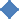 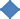 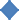 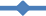 Рис. 1.3. Частка доходів та видатків місцевих бюджетів у Зведеномубюджеті України, %** Джерело: Складено за даними Міністерства фінансів УкраїниНомер формули потрібно брати в дужки і розташовувати справа від формули. Наприклад:А + В = С	(2.1)Номер формули  в межах питання.Посилання в тексті на використані літературні джерела слід зазначати порядковим номером за списком використаної літератури, виділеним двома квадратними дужками, наприклад: «у працях [1-7]», [2, с. 137].В роботі не допускається скорочення окремих слів і термінів, окрім загальноприйнятих.В кінці роботи повинен бути наведений список літератури вимоги до якого подані у додатку 4.Список використаної літератури містить перелік нормативно-правових актів, наукових джерел, які опрацьовував студент під час написання курсової роботи.Літературні джерела можна розміщувати такими способами:у порядку появи посилань у тексті (найзручніший для користування і рекомендований під час написання курсової роботи);в алфавітному порядку прізвищ перших авторів або заголовків;систематизовано.При	другому	способі	джерела	розміщують	в	алфавітному	порядку прізвищ перших авторів або заголовків.У третьому випадку список використаних джерел формують у такій послідовності:Конституція України;Кодекси;Закони України;Укази Президента України;Постанови Верховної Ради України;Постанови Кабінету Міністрів України;Нормативні акти міністерств та відомств;Міжнародні правові акти;наукова, навчально-методична, фахова література;наукова, навчально-методична, фахова література, видана іноземними мовами.Першоджерела, включені у список, повинні мати бібліографічний опис– сукупність бібліографічних відомостей про документ, наведених за певними правилами, необхідних та достатніх для загальної характеристики та ідентифікації документа. Бібліографічний опис регламентується ДСТУ 8302:2015 «Інформація та документація. Бібліографічне посилання. Загальні положення та правила складання» (додаток 4). Бібліографічний опис складають безпосередньо за друкованою роботою або виписують з каталогів і бібліографічних покажчиків повністю без пропуску будь-яких елементів, скорочення назв та ін.РОЗДІЛ 5. ЗАХИСТ ТА КРИТЕРІЇ ОЦІНЮВАННЯ КУРСОВОЇ РОБОТИ, ПОРЯДОК ЇЇ ЗБЕРІГАННЯЗахист курсової роботи відбувається відповідно до розробленого на кафедрі графіку в присутності членів комісії, що створюється завідувачем кафедри із викладачів кафедри у складі трьох осіб. Графік захисту курсових робіт оприлюднюється за два тижні до дати захисту.Тези доповіді здобувач готує заздалегідь. Доповідь повинна бути змістовною і тривати 5-7 хвилин.У доповіді необхідно:назвати тему курсової роботи, показати її актуальність та значущість;сформулювати основну мету і завдання дослідження;стисло розкрити зміст структури роботи;доповісти про результати роботи, зроблені висновки і внесені пропозиції.Після доповіді здобувач відповідає на запитання членів комісії. Під час захисту оцінюються: якість виконаної здобувачем курсової роботи, рівень знань і набутих навичок щодо висвітленої теми, вміння аналізувати практичну частину роботи, логічно і аргументовано викладати думки, відповідати на запитання, обґрунтовувати власну точку зору.Курсова робота, виконана відповідно до встановлених цими Методичними рекомендаціями вимог і своєчасно подана на кафедру для реєстрації та перевірки науковим керівником, оцінюється максимально в 100 балів: 0-50 балів виставляє науковий керівник у рецензії на курсову роботу, 0- 50 балів – комісія перед якою здобувач захищає курсову роботу.Науковий керівник після перевірки роботи повинен скласти на неї рецензію із зазначенням суми балів, з якою здобувач допускається до захисту курсової роботи перед комісією кафедри.Підсумкова кількість балів за виконану і захищену курсову роботу виставляється на титульній сторінці роботи відповідно до шкали, наведеної у таблиці. Титульна сторінка підписується членами комісії.Шкала оцінювання виконаної та захищеної здобувачем вищої освіти           курсової роботиПісля захисту курсові роботи здаються на кафедру, зберігаються в навчальному закладі протягом 3-х років.ДОДАТКИ ДО КУРСОВОЇ РОБОТИДОДАТОК 1ТЕМАТИКА курсових робіт (курсова робота з фінансово-економічних дисциплін)для студентів другого (бакалаврського) рівня вищої освіти освітньої програми «Фінанси, митна та податкова справа»Бізнес-середовище в Україні: проблеми і перспективи в умовах війниОсобливості господарської діяльності підприємства в умовах військового стану.Розвиток і підтримка малого бізнесу в Львівській області в умовах війни .Фінансове забезпечення інноваційної діяльності підприємств  і напрямки підвищення її ефективностіІнвестиційні ресурси підприємств  Західного регіону.Вдосконалення кадрової політики в системі управління персоналом.Якість продукції підприємства та її оцінка в умовах ринкової економіки.Оцінка виробничої програми підприємства та шляхи її оптимізації.Вдосконалення організації оплати праці на підприємстві.Стратегія і тактика ціноутворення на підприємстві.Оцінка і головні напрямки збільшення обсягів випуску і реалізації продукції підприємства.Шляхи забезпечення беззбитковості господарської діяльності підприємства.Прибутковість підприємства та шляхи її підвищення.Динаміка та шляхи підвищення рентабельності на підприємствах галузей економіки.Особливості управління фінансами підприємства.Аналіз фінансової стійкості підприємства.Аналіз і оцінка ліквідності підприємства.Фінансовий стан підприємства та шляхи його покращення. Антикризове регулювання діяльності на підприємстві.Договірні взаємовідносини та партнерські зв’язки в підприємницькій діяльностіДинаміка кредитних взаємовідносин між підприємствами та банками.Ефективність зовнішньо - економічної діяльності підприємства та шляхи її підвищення.Фінансовий ринок, його становлення і розвиток в Україні, місце в системі ринків.Фінансова політика держави, її суть та принципи.Державна цінова політика України та регулювання цін.Інвестиційна політика УкраїниІнвестиційні фонди, компанії і товариства в УкраїніФінансова система України, її розвиток.Державне регулювання формування фінансових ресурсів підприємств.Суть та функції фінансів підприємств в економіці України.Система оподаткування підприємств та її становлення в Україні.Фінансова безпека держави.Бюджетна політика України.Фіскальна політика України.Грошово-кредитна політика України.Малі підприємства та їх роль у ринкових умовах господарювання.Планування розвитку діяльності підприємства у сучасних умовах.Прибуток підприємства та шляхи його зростання.Ефективність виробництва: вимірювання і чинники підвищення.Формування  підприємницького середовища в Україні.Сучасні проблеми активізації підприємництва в Україні..Формування і функціонування ринку праці в сучасних умовах.Функції та методи управління підприємством.Інвестиції і інвестиційна діяльність в сучасних умовах.Фінансовий стан підприємства: його оцінка, шляхи зміцнення.Податки та їх роль у розвитку малого та середнього бізнесу.Фінансування інноваційної діяльності підприємств.Проблеми формування і використання державних фінансових ресурсів.Особливості монетарної політики на сучасному етапі.Валютна політика в Україні.Активні операції комерційних банків..Пасивні операції комерційних банків.Міжнародний валютний фонд та його діяльність в Україні.Сутність інфляції та її вплив на грошову систему України. Проблеми становлення кредитної системи України. Закони попиту та пропозиції грошей в ринковій економіці. Етапи становлення грошової системи України. Державне регулювання грошового обігу. Державні фінанси. Економічна природа та функції грошей.Ринок небанківських фінансових послуг: стан та тенденції розвитку.Банківський сектор України на сучасному етапі.Державний бюджет як основна ланка бюджетної системи.Страховий ринок України: сучасний стан та проблеми розвитку.Валютний ринок України: сучасний стан та проблеми розвитку.Фінансові посередники грошового ринку.Валютні інтервенції Національного банку України.Інфляція та грошові реформи.Кредитний ринок України: сучасний стан та проблеми розвитку.Грошово – кредитна політика в Україні.Медичне страхування як різновид особистого страхування.Персонал підприємства та його кадрова політика.Інвестиційна діяльність підприємства.Конкурентоспроможність підприємства.Бізнес-планування на підприємстві.Внутрішні та зовнішні запозичення та їх роль у формуванні фінансових ресурсів державиПодаткові надходження як основа формування бюджету.Фінансова допомога Україні від міжнародних партнерів як джерело покриття бюджетного дефіциту.Державний борг: сучасний стан та економічні наслідки.Інфляція та її особливості в Україні.Попит і пропозиція грошей у ринковій економіці.Валютний курс та чинники, що його визначають.Національний банк України: становлення та розвиток.Доходи та видатки Державного бюджету України.Функціонування комерційних банків в Україні.Діяльність страхових компаній в Україні.Грошово – кредитна політика НБУ на сучасному етапі.Бюджетний устрій та бюджетна система України.Інфляція в Україні: сутність та наслідки.Бюджетний дефіцит та його наслідки.Особливості діяльності небанківських фінансово – кредитних установ в Україні.Формування необоротних активів підприємств України.Структура та динаміка оборотних активів підприємств України.Сучасний фінансовий ринок України: проблеми та шляхи його вирішення.Фінансово-економічні результати діяльності підприємства.Зовнішньоекономічна діяльність підприємства.Прогнозування та планування діяльністю підприємства.Інструменти монетарної політики НБУ.Банківська система України: реалії та перспективи.Світовий банк та його діяльність в Україні.Характеристика діяльності великих підприємств в Україні.Особливості діяльності середнього бізнесу в Україні.Обсяги та структура виробництва продукції  підприємствами України.Аналіз елементів витрат підприємств України.Аналіз джерел формування капіталу підприємств України.Роль інвестицій в діяльності підприємств України.Рентабельність діяльності підприємств в Україні.Основи фінансової політики України та її нормативно-правове забезпечення.Фінансова політика, її сутність, проблеми та перспективи розвитку в умовах сьогодення.Інвестиційний клімат в Україні та шляхи його покращення.Соціальний захист населення та його фінансове забезпечення.Державний борг: структура та механізм формування.Державна підтримка розвитку малого і середнього бізнесу в Україні: фінансовий аспект.Фінансові аспекти залучення іноземних інвестицій в економіку України.Сучасний стан та перспективи розвитку споживчого кредитування в Україні.Особливості формування та використання фінансових ресурсів домашніх господарств України.Ощадно-інвестиційна політика як складник фінансової поведінки домогосподарства.Бізнес-план як документ стратегічного розвитку підприємства.Державне регулювання діяльністю підприємств.Поняття, класифікація та оцінка основних засобів підприємства.ДОДАТОК 2МІНІСТЕРСТВО ОСВІТИ І НАУКИ УКРАЇНИЛЬВІВСЬКИЙ НАЦІОНАЛЬНИЙ УНІВЕРСИТЕТ ІМЕНІ ІВАНА ФРАНКАФакультет управління фінансами та бізнесуКафедра фінансового менеджментуРецензіяна курсову роботу з фінансово-економічних дисциплін здобувача вищої освіти групи  	(ПІП здобувача)на тему:  	Висновок керівника курсової роботиЗдобувач(ка) 	Роботу виконано на	балів і рекомендовано до захисту.Науковий керівник	«	»	20	р.(науковий ступінь, вчене звання, посада наукового керівника, ПІП)	(підпис) «	»	20___ р.ДОДАТОК 3МІНІСТЕРСТВО ОСВІТИ І НАУКИ УКРАЇНИЛЬВІВСЬКИЙ НАЦІОНАЛЬНИЙ УНІВЕРСИТЕТ ІМЕНІ ІВАНА ФРАНКАФакультет управління фінансами та бізнесуКафедра фінансового менеджментуКУРСОВА РОБОТА(з фінансово-економічних дисциплін)Спеціальність 072 «Фінанси, банківська справа та страхування»Освітня програма «Фінанси, митна та податкова справа»на тему:освітній ступінь:	«бакалавр»Науковий керівник:	Виконавець:студент гр.  	(наук. ступень, посада, прізвище, ініціали)	 	(Прізвище, ініціали)(підпис)	(підпис)“	”	20___ р.	“	”	20___ р.Загальна кількість балів   	  	(підпис, ПІП членів комісії)Львів 20___ р.ДОДАТОК 4ЗРАЗОКоформлення списку літературизгідно ДСТУ 8302:2015 «Інформація та документація. Бібліографічне посилання. Загальні положення та правила складання»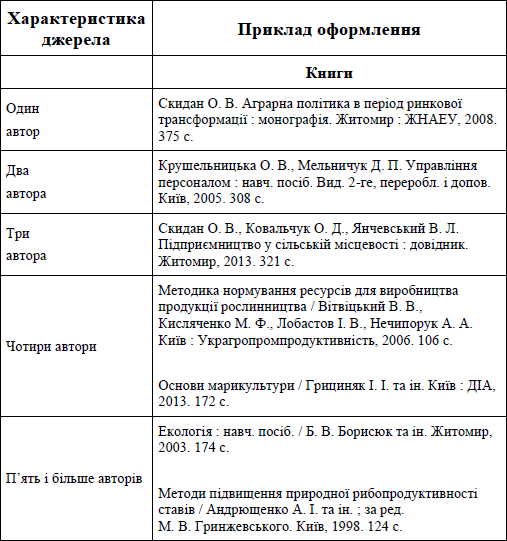 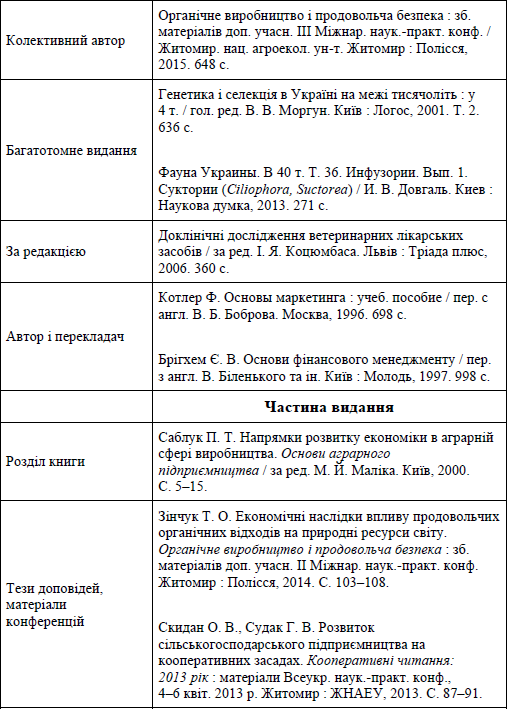 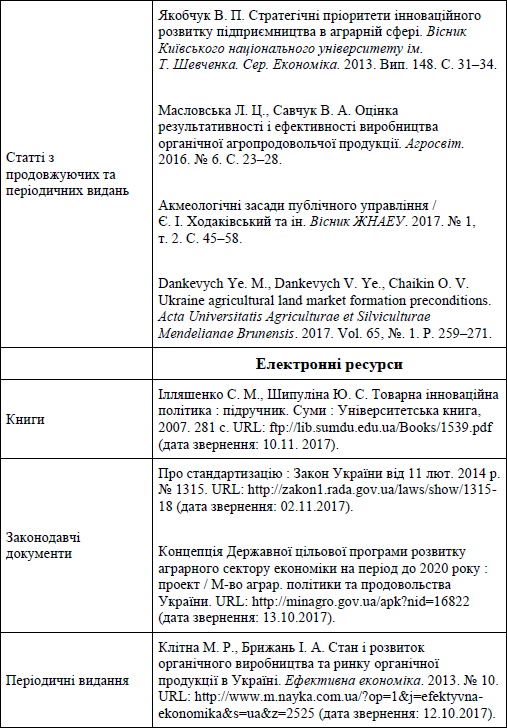 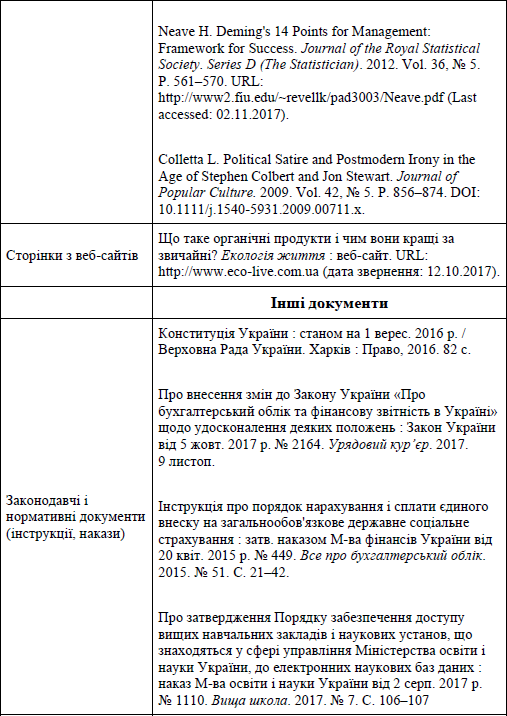 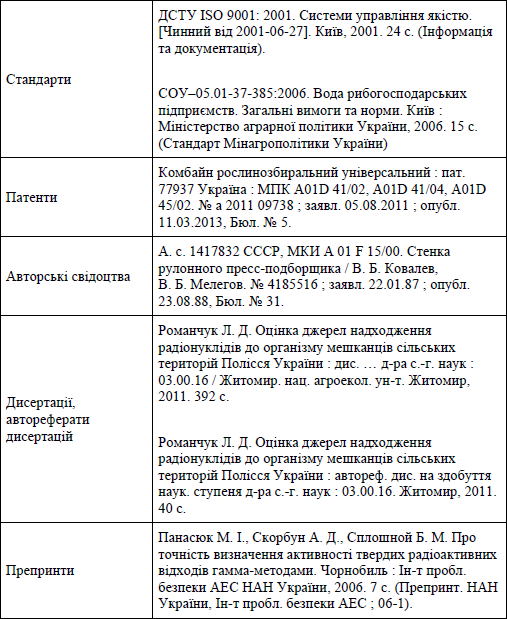 ЗАТВЕРДЖУЮДекан факультету______________________доц. А.В. Стасишин«    _»	2023 р.галузь знань 07 «Управління та адміністрування»(шифр і назва галузі знань)спеціальність: 072 «Фінанси, банківська справа та страхування»освітня програма:	«Фінанси, митна та податкова справа»(шифр і назва спеціальності)освітній ступінь:	«бакалавр»форма навчання: деннаРозділ. 1. Загальні положення……………………………………...……..4Розділ. 2. Вимоги до виконання курсової роботи…………………….....6Розділ. 3. Основні етапи підготовки та виконання курсової роботи…...7Розділ. 4. Структура та оформлення курсової роботи…………………..10Розділ. 5. Захист та критерії оцінювання курсової роботи, порядок їїзберігання…………………………………………………………………...15Додатки до курсової роботи………………………………………………19Додаток 1. Тематика курсових робіт з професійної та практичноїпідготовки…………………………………………………………………..20Додаток 2. Зразок рецензії на курсову роботу…….……………………..23Додаток 3. Зразок оформлення титульної сторінки курсової роботи…..24Додаток 4. Зразок оформлення списку використаної літератури………25Загальні компетентності (ЗК)ЗК03. Здатність планувати та управляти часом.ЗК06. Здатність проведення досліджень на відповідному рівні. ЗК07. Здатність вчитися і оволодівати сучасними знаннями.ЗК08. Здатність до пошуку, оброблення та аналізу інформації  з різних джерел.ЗК12 Здатність працювати автономно.Фахові	компетентності спеціальності (ФК)СК01. Здатність досліджувати тенденції розвитку економіки за допомогою інструментарію макро- та мікроекономічного аналізу, оцінювати сучасні економічні явища.СК02. Розуміння особливостей функціонування сучасних світових та національних фінансових систем та їх структури.СК03. Здатність до діагностики стану фінансових систем (державні фінанси, у тому числі бюджетна та  податкова системи,  фінансисуб’єктів господарювання, фінанси домогосподарств, фінансові ринки, банківська система та страхування).Програмні результати навчанняПрограмні результати навчанняПР01. Знати та розуміти економічні категорії, закони, причинно-наслідкові та функціональні зв’язки, які існують між процесами та явищами на різних рівнях фінансової системи.ПР02. Знати і розуміти теоретичні основи та принципи фінансової науки, особливості функціонування фінансових систем.ПР03. Визначати особливості функціонування сучасних світових та національних фінансових систем та їх структури.ПР04. Знати механізм функціонування державних фінансів, у т.ч. бюджетної, податкової та митної систем, фінансів суб’єктів господарювання, фінансів домогосподарств, фінансових ринків, банківської системи та страхування.ПР05. Володіти методичним інструментарієм діагностики стану фінансових систем (державні фінанси, у т.ч. бюджетна, податкова системи, митна система, фінанси суб’єктів господарювання, фінанси домогосподарств, фінансові ринки, банківська система та страхування).ПР06. Застосовувати відповідні економіко-математичні методи та моделі для вирішення фінансових задач.ПР07. Розуміти принципи, методи та інструменти державного та ринкового регулювання діяльності в сфері фінансів, банківської справи та страхування.ПР08. Застосовувати спеціалізовані інформаційні системи, сучасні фінансові технології та програмні продукти.ПР09. Формувати і аналізувати фінансову звітність та правильно інтерпретувати отриману інформацію.ПР10. Ідентифікувати джерела та розуміти методологію визначення і методи отримання економічних даних, збирати та аналізувати необхідну фінансову інформацію, розраховувати показники, що характеризують стан фінансових систем.ПР12. Використовувати професійну аргументацію для донесення інформації, ідей, проблем та способів їх вирішення до фахівців і нефахівців у фінансовій сфері діяльності.ПР13. Володіти загальнонауковими та спеціальними методами дослідження фінансових процесів. ПР14. Вміти абстрактно мислити, застосовувати аналіз та синтез для виявлення ключових характеристик фінансових систем, а також особливостей поведінки їх суб’єктів.ПР16. Застосовувати набуті теоретичні знання для розв’язання практичних завдань та змістовно інтерпретувати отримані результати.ПР18. Демонструвати базові навички креативного та критичного мислення у дослідженнях та професійному спілкуванні.ПР19. Виявляти навички самостійної роботи, гнучкого мислення, відкритості до нових знань.ПР01. Знати та розуміти економічні категорії, закони, причинно-наслідкові та функціональні зв’язки, які існують між процесами та явищами на різних рівнях фінансової системи.ПР02. Знати і розуміти теоретичні основи та принципи фінансової науки, особливості функціонування фінансових систем.ПР03. Визначати особливості функціонування сучасних світових та національних фінансових систем та їх структури.ПР04. Знати механізм функціонування державних фінансів, у т.ч. бюджетної, податкової та митної систем, фінансів суб’єктів господарювання, фінансів домогосподарств, фінансових ринків, банківської системи та страхування.ПР05. Володіти методичним інструментарієм діагностики стану фінансових систем (державні фінанси, у т.ч. бюджетна, податкова системи, митна система, фінанси суб’єктів господарювання, фінанси домогосподарств, фінансові ринки, банківська система та страхування).ПР06. Застосовувати відповідні економіко-математичні методи та моделі для вирішення фінансових задач.ПР07. Розуміти принципи, методи та інструменти державного та ринкового регулювання діяльності в сфері фінансів, банківської справи та страхування.ПР08. Застосовувати спеціалізовані інформаційні системи, сучасні фінансові технології та програмні продукти.ПР09. Формувати і аналізувати фінансову звітність та правильно інтерпретувати отриману інформацію.ПР10. Ідентифікувати джерела та розуміти методологію визначення і методи отримання економічних даних, збирати та аналізувати необхідну фінансову інформацію, розраховувати показники, що характеризують стан фінансових систем.ПР12. Використовувати професійну аргументацію для донесення інформації, ідей, проблем та способів їх вирішення до фахівців і нефахівців у фінансовій сфері діяльності.ПР13. Володіти загальнонауковими та спеціальними методами дослідження фінансових процесів. ПР14. Вміти абстрактно мислити, застосовувати аналіз та синтез для виявлення ключових характеристик фінансових систем, а також особливостей поведінки їх суб’єктів.ПР16. Застосовувати набуті теоретичні знання для розв’язання практичних завдань та змістовно інтерпретувати отримані результати.ПР18. Демонструвати базові навички креативного та критичного мислення у дослідженнях та професійному спілкуванні.ПР19. Виявляти навички самостійної роботи, гнучкого мислення, відкритості до нових знань.КритерійКласифікаціяДжерело формуваннявнутрішнійзовнішнійЧасовий критерійпоточнийперспективнийРівень використаннятой, що використовується в повному обсязітой, що не використовуєтьсяРівень достатностідостатнійнедостатнійКритерії оцінювання якості виконання курсової роботиКритерії оцінювання якості виконання курсової роботиСтупінь розкриття теоретичних аспектів проблеми, обраної для дослідження,та коректність використання понятійного апарату (максимальна кількість балів – 5):50 – понятійний апарат не сформовано; теоретичні аспекти проблеми не розкриті;1-4 – понятійний апарат сформовано, теоретичні аспекти проблеми розкриті частково;5 – понятійний апарат сформовано, теоретичні аспекти проблеми розкриті.Окреслено основні етапи розвитку наукової думки з проблем дослідженняСтупінь розкриття проблем практичного характеру, виявлених під час дослідження, аргументація виявлених тенденцій і закономірностей фінансового явища, рівень аналізу сучасного стану процесу або явища(максимальна кількість балів – 30):300 – понятійний апарат не сформовано; практичні аспекти проблеми не розкриті; відсутність аналізу предмету дослідження, критичного погляду щодо наявних проблем функціонування фінансового явища, власного погляду та пропозицій щодо перспектив розвитку проблеми;1-19 – проблеми практичного характеру, закономірності та тенденції фінансового явища розкриті частково, аналіз фінансового явища проведено з неповною деталізацією його складників;20-30 – висвітлені всі проблеми практичного характеру, визначено й аргументовано закономірності та тенденції розвитку фінансового явища; здійснено поглиблений аналіз сучасного стану процесу на основі значного масиву статистичної інформаціїта розрахунку вичерпної системи показників.Обсяг та відповідність використаних під час написання роботи першоджерел і дотримання етики цитування (максимальна кількість балів – 5):50 – залучені матеріали лише навчальних підручників і посібників (до 8 джерел), етика посилань недотримана;1-4 – залучені матеріали навчальних підручників і посібників, періодичних видань (9-15 джерел), етика посилань дотримана частково;5   –   залучені   матеріали   навчальних   підручників	і  посібників, монографій, статистичних збірників та довідників, періодичних видань і мережі Internet,іноземні джерела (більше 15 джерел).Ступінь	аргументованості	та	відповідності	загальних	висновків	допоставлених завдань у курсовій роботі (максимальна кількість балів – 5):50 – висновки не відповідають поставленим завданням у курсовій роботі;1-4 – не всі завдання знайшли своє вирішення у висновках, тобто робота є незавершеною; у висновках вирішено більше завдань, ніж зазначено, тобто робота спланована з порушенням логіки виконання;5 – загальні висновки містять основні результати роботи, є аргументованими та повністю відповідають завданням, визначеним у курсовій роботі.Відповідність оформлення курсової роботи встановленим вимогам і науковість стилю написання (максимальна кількість балів – 5):50 – текст курсової роботи оформлено з суттєвими порушеннями встановлених вимог. Відсутність формально-логічного способу викладу матеріалу;1-4 – текст курсової роботи оформлено з незначними порушеннями встановлених вимог, дотримано структурно-логічну послідовність викладу матеріалу, але маємісце деяка відсутність якості, точності та стислості представлення змісту питань курсової роботи;5 – текст курсової роботи оформлено відповідно до встановлених вимог. Дотримано структурно-логічну послідовність викладу матеріалу, присутні якість, точність істислість представлення змісту питань курсової роботиКритерії оцінювання захисту курсової (кваліфікаційної) роботи (50 балів)Критерії оцінювання захисту курсової (кваліфікаційної) роботи (50 балів)Уміння	чітко	та	стисло	викласти	основні	результати	дослідження (максимальна кількість балів – 30):300 – здобувач неспроможний чітко та стисло викласти основні результати дослідження;1-19 – частковий аналіз проблеми й об'єкта дослідження; нечітке володіння понятійним апаратом, методами, методиками й інструментами діагностики; відсутність обґрунтованих висновків; похибки у відповіді здобувача у процесі захисту, які впливають на її повноту та змістовність;20-29 – системний аналіз проблеми й об’єкта дослідження; володіння понятійним апаратом, методами, методиками й інструментами діагностики об’єкта дослідження; незначні випадкові похибки у відповіді здобувача у процесі захисту, які суттєво не впливають на її повноту та змістовність. Ілюстративний матеріал з недостатньою наочністю, проте розкриває основні положення роботи;30 – чітке і повне розкриття мети роботи, шляхів її досягнення, системний аналіз проблеми й об`єкта дослідження; чітке володіння понятійним апаратом, методами, методиками й інструментами діагностики об’єкта дослідження, глибока аргументація прийнятих рішень. Доповідь супроводжена ілюстративним матеріалом. Ілюстративний матеріал  повністю, з високою наочністю розкриваєосновні положення роботи, що виносяться на захист.Повнота, глибина, обґрунтованість відповідей на питання (максимальнакількість балів – 20):200 – здобувач неспроможний надати відповіді на поставлені питання;1-10 – здобувач надає неповні, поверхові, необґрунтовані відповіді на поставлені питання, у відповіді здобувача у процесі захисту є значні похибки та відсутні обґрунтовані висновки, що суттєво впливає на її повноту та змістовність;11-15 – здобувач надає глибокі, обґрунтовані відповіді на поставлені питання із незначними випадковими похибками, які суттєво не впливають на її повноту та змістовність;16-20 – здобувач надає повні, глибокі, обґрунтовані, логічні та вичерпні відповіді на поставлені питання. Захищає власний погляд, уміє вести дискусію.Оцінка за шкалою ECTSОцінка в балахОцінка за національною шкалоюОцінка за національною шкалоюОцінка за національною шкалоюОцінка за шкалою ECTSОцінка в балахЕкзамен,диференційований залікЕкзамен,диференційований залікЗалікA90 – 1005відміннозарахованоB81 – 894дуже добрезарахованоC71 – 804добрезарахованоD61 – 703задовільнозарахованоE51 – 603достатньозарахованоFX21 – 502незадовільнонезарахованоF0 – 202незадовільно (без права перездачі)незараховано(без права перездачі)Критерії оцінюванняМаксимальна кількість балівКількість балів, яківиставив викладачСтупінь	розкриття	теоретичних	аспектів	проблеми, обраної для дослідження, та коректність використанняпонятійного апарату0 - 5Ступінь розкриття проблем практичного характеру, виявлених під час дослідження, аргументація виявлених тенденцій і закономірностей фінансового явища, рівеньаналізу сучасного стану процесу або явища0 - 30Обсяг та відповідність використаних під час написання роботи першоджерел і дотримання етики цитування0 - 5Ступінь аргументованості та відповідності загальнихвисновків до поставлених завдань у курсовій роботі0 - 5Відповідність оформлення курсової роботи встановленимвимогам і науковість стилю написання0 - 5Сума балів50